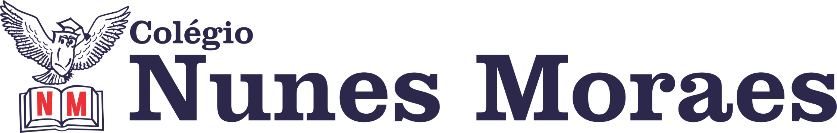 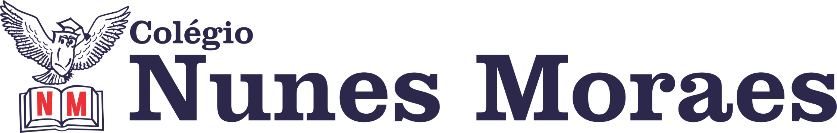 DIA: 04 DE MAIO DE 2020  - 2°ANO E.F1ª AULA:  PORTUGUÊS Componente Curricular: • Língua Portuguesa Objeto de Conhecimento:  Leitura/escuta: Texto expositivo; informativo.Aprendizagens Essenciais: Ler e compreender textos do campo investigativo, como o texto expositivo, reconhecendo a função social desses textos (EF15LP01 e EF12LP17). Relatar oralmente experiência pessoal (EF02LP14).  Olá, querido(a) aluno(a)! Hoje, você vai estudar usando um roteiro de estudo. Mas o que é um roteiro de estudo? É um passo a passo pensado para te auxiliar a estudar o assunto de uma maneira mais organizada. Fique ligado!  O roteiro a seguir é baseado no modelo de ensino à distância, em que você vai estudar usando ferramentas digitais, como podcast, ambiente virtual, WhatsApp entre outras ferramentas que forem indicadas.  Link da aula: https://youtu.be/fS5apHsq1x0Passo 1:Abertura do capitulo 5 com leitura de imagem da página;112. 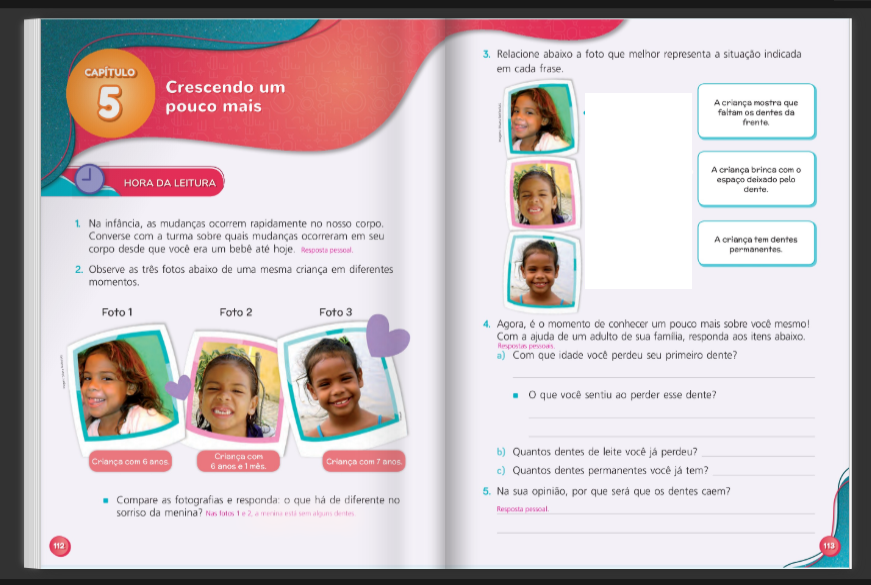 Atividade oral da página:112.Atividade proposta em classe página: 113, questão 3.Leitura do texto: Abra um sorriso da página: 114.Localizando no texto informações.HORA DA LEITURA:Converse com seus pais sobre quais as mudanças que acorreram no seu corpo desde que você nasceu até hoje. Peça ajuda para realizar as questões 4 e 5 da página 1132ª AULA: MATEMÁTICA Componente Curricular: MatemáticaObjeto de Conhecimento: Localização e movimentação de pessoas e objetos em um espaço.Aprendizagens Essenciais: Descrever a posição de objetos no espaço tendo o próprio corpo como referência.Olá, querido(a) aluno(a)!Hoje, você vai estudar usando um roteiro de estudo. Mas o que é um roteiro de estudo? É um passo a passo pensado para te auxiliar a estudar o assunto da aula em vídeo de uma maneira mais organizada.Fique ligado!O roteiro a seguir é baseado no modelo de ensino à distância, em que você vai estudar usando seu livro de Matemática, aula em vídeo e WhatsApp.Link da aula: https://youtu.be/ubcTo71oj-IPasso 1: Abertura do capítulo 05.Página: 114 Um mundo de formas ( Entrando em formas)Exploração do box “trocando ideias”Há crianças atrás das traves? Quantas?Quantas crianças estão dentro do círculo na quadra de futebol?Qual a importância de praticar atividade física?Passo 2: Atividade na página: 116Responder a questão proposta seguindo as informações .Questão 1: Recortar as figuras do anexo 157, atente-se as instruções para compor a quadra de futebol. 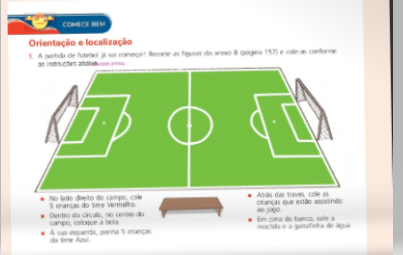 . Antes de iniciar a colagem é importante ler todas de uma vez só, assim você poderá fazer uma melhor localização. Depois de realizada a questão envie uma foto para sua professora corrigir.Até logo!3ª AULA: PORTUGUÊS Componente Curricular: • Língua Portuguesa Objeto de Conhecimento:  Leitura/escuta: Texto expositivo; informativo.Aprendizagens Essenciais: Ler e compreender textos do campo investigativo, como o texto expositivo, reconhecendo a função social desses textos (EF15LP01 e EF12LP17). Relatar oralmente experiência pessoal (EF02LP14).  Olá, querido(a) aluno(a)! Hoje, você vai estudar usando um roteiro de estudo. Mas o que é um roteiro de estudo? É um passo a passo pensado para te auxiliar a estudar o assunto de uma maneira mais organizada. Fique ligado!  O roteiro a seguir é baseado no modelo de ensino à distância, em que você vai estudar usando ferramentas digitais, como podcast, ambiente virtual, WhatsApp entre outras ferramentas que forem indicadas.  Link da aula: https://youtu.be/UZLip3vSe6YPasso 1:Continuação do estudo capitulo 5 com leitura do texto da página: 114.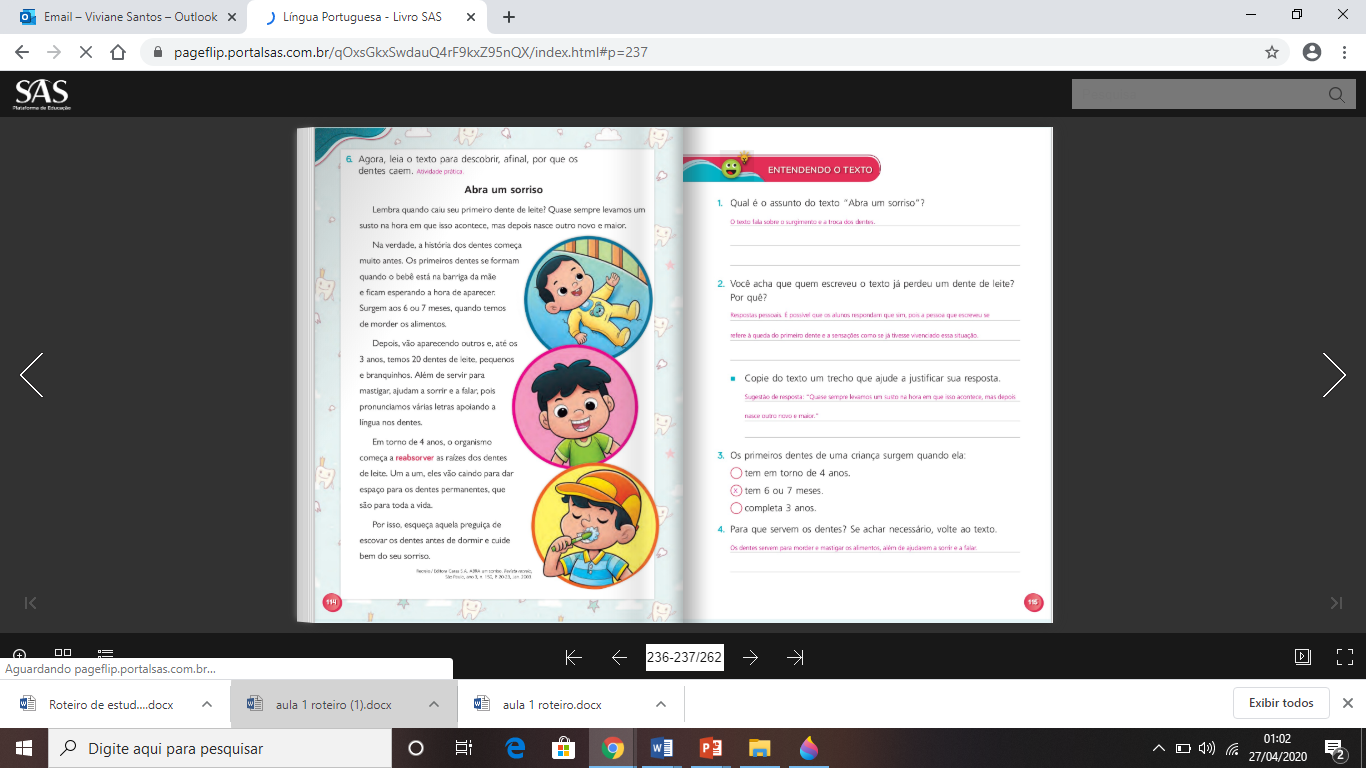 Refletindo sobre o texto.O texto “Abra um sorriso”, da revista Recreio, (p. 114) é um texto expositivo e traz algumas informações sobre o surgimento dos dentes de leite e dos permanentes, a função e a importância de cuidar deles.Resolução de atividade proposta em classe página: 115.Correção da atividade proposta.Passo 2 : Com a ajuda do papai, da mamãe ou de um responsável:Ler novamente o texto proposto na página: 114.Resolver atividade da página: 116.Bom estudo!